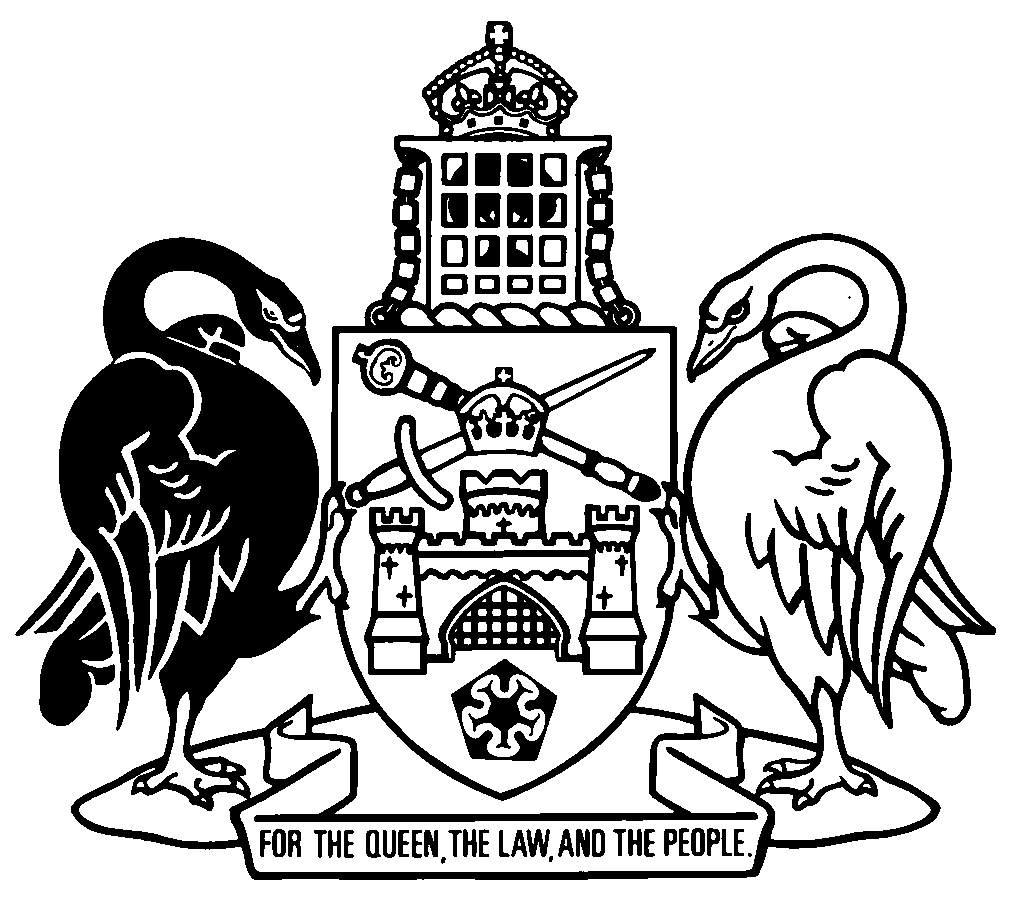 Australian Capital TerritoryContents	Page	1	Name of Act	2	2	Commencement	2	3	Legislation amended	3	4	Legislation repealed	3	5	Objects
Section 6 (b)	3	6	Energy savings target
Section 7 (1)	3	7	New section 7A	4	8	Priority household target
Section 8 (1)	4	9	Emissions multiplier
Section 9	4	10	Eligible activities
Section 10 (3)	4	11	Section 10 (6)	5	12	Energy savings contribution
Section 11 (1)	5	13	Section 11 (2) (b)	5	14	Section 12	5	15	Working out energy savings obligation
Section 13 (2) (a)	6	16	Section 13 (2) (b)	6	17	Section 13 (2) (b), definition of emissions multiplier	6	18	Working out priority household obligation
Section 15 (2) (a)	6	19	Section 18	7	20	Compliance with energy savings obligations—retailer energy savings result
Section 20 (2)	7	21	Section 20 (9) (b)	8	22	Compliance with energy savings obligations—tier 2 retailer energy savings result and contribution
Section 20A (2)	8	23	Compliance with energy savings obligations—tier 2 retailer contribution for shortfall
Section 20B (2) (b)	8	24	Compliance with priority household obligations—retailer priority household result
Section 21 (1)	9	25	Section 21 (8) (b)	9	26	Penalties for noncompliance
Section 22 (3)	9	27	Codes of practice
Section 25 (2)	10	28	Definitions—pt 4A
Section 28A, definition of non-territory agency	10	29	Dictionary, definitions of abatement factor, approved abatement factor and approved abatement provider	10	30	Dictionary, new definitions	10	31	Dictionary, definitions of carbon dioxide equivalent and emissions multiplier	10	32	Dictionary, new definition of energy savings factor	11	33	Dictionary, definition of priority household	11	34	Further amendments, mentions of abatement	11Australian Capital TerritoryEnergy Efficiency (Cost of Living) Improvement Amendment Act 2019An Act to amend the Energy Efficiency (Cost of Living) Improvement Act 2012, and for other purposes.The Legislative Assembly for the Australian Capital Territory enacts as follows:1	Name of ActThis Act is the Energy Efficiency (Cost of Living) Improvement Amendment Act 2019.2	Commencement	(1)	The following provisions commence on the day after this Act’s notification day:	section 3	section 5	section 14	section 21	section 23	section 25	section 28.Note	The naming and commencement provisions automatically commence on the notification day (see Legislation Act, s 75 (1)).	(2)	Sections 4 (1), 11 and 27 commence on a day fixed by the Minister by written notice.Note	A single day or time may be fixed, or different days or times may be fixed, for the commencement of different provisions (see Legislation Act, s 77 (1)).	(3)	If the provisions mentioned in subsection (2) have not commenced within 12 months beginning on their notification day, they automatically commence on the first day after that period.	(4)	The Legislation Act, section 79 (Automatic commencement of postponed law) does not apply to the provisions mentioned in subsection (2).	(5)	The remaining provisions commence on 1 January 2021.3	Legislation amendedThis Act amends the Energy Efficiency (Cost of Living) Improvement Act 2012.4	Legislation repealed	(1)	The following legislation is repealed:Energy Efficiency (Cost of Living) Improvement (Eligible Activities) Code of Practice 2019 (DI2019-194)Energy Efficiency (Cost of Living) Improvement (Eligible Activities) Determination 2019 (NI2019-501)Energy Efficiency (Cost of Living) Improvement (Record Keeping and Reporting) Code of Practice 2019 (DI2019-195).	(2)	The following legislation is repealed:	Energy Efficiency (Cost of Living) Improvement (Emissions Multiplier) Determination 2015 (No 1) (DI2015-270)	Energy Efficiency (Cost of Living) Improvement Regulation 2017 (SL2017-41).5	Objects
Section 6 (b)omitstationary6	Energy savings target
Section 7 (1)omitreduction in greenhouse gas emissionssubstituteenergy savings7	New section 7Ainsert7A	Priority households	(1)	The Minister must determine priority households for this Act.	(2)	A determination is a disallowable instrument.Note	A disallowable instrument must be notified, and presented to the Legislative Assembly, under the Legislation Act.8	Priority household target
Section 8 (1)omitreduction in greenhouse gas emissionssubstituteenergy savings9	Emissions multiplier
Section 9omit10	Eligible activities
Section 10 (3)substitute	(3)	In determining an eligible activity, the Minister must take into account the objects of this Act.11	Section 10 (6)substitute	(6)	A determination is a disallowable instrument.Note	A disallowable instrument must be notified, and presented to the Legislative Assembly, under the Legislation Act.12	Energy savings contribution
Section 11 (1)omittonne of carbon dioxide equivalent greenhouse gas emissionssubstitutemegawatt hour of energy13	Section 11 (2) (b)omitabatement of greenhouse gas emissionssubstituteenergy savings14	Section 12substitute12	Meaning of compliance periodFor this Act, compliance period means each calendar year within the period beginning 1 January 2013 and ending 31 December 2030.15	Working out energy savings obligation
Section 13 (2) (a)omittonnes of carbon dioxide equivalent greenhouse gas emissionssubstitutemegawatt hours of energy16	Section 13 (2) (b)omitEST × (electricity sales × emissions multiplier)substituteEST × electricity sales17	Section 13 (2) (b), definition of emissions multiplieromit18	Working out priority household obligation
Section 15 (2) (a)omittonnes of carbon dioxide equivalent greenhouse gas emissionssubstitutemegawatt hours of energy19	Section 18substitute18	Approval of acquired energy savings factor	(1)	A NERL retailer may apply to the administrator for approval of the acquisition of an energy savings factor (an approved energy savings factor) from an approved energy savings provider or another retailer. 	(2)	The administrator must approve an acquisition if satisfied that—	(a)	the acquisition occurred; and	(b)	the acquired energy savings factor relates to an eligible activity in the ACT; and	(c)	the acquired energy savings factor has not been used to achieve another retailer’s energy savings obligations.	(3)	If the administrator approves an acquisition, the retailer may apply the acquired energy savings factor to the retailer’s energy savings obligation.20	Compliance with energy savings obligations—retailer energy savings result
Section 20 (2)omittonnes of carbon dioxide equivalent greenhouse gas emissionssubstitutemegawatt hours of energy21	Section 20 (9) (b)substitute	(b)	the maximum percentage of the retailer’s retailer energy savings result that the retailer may carry forward to the next compliance period being the following:	(i)	for a shortfall in the compliance period 1 January 2013 to 31 December 2029—10%;	(ii)	for a shortfall in the compliance period 1 January 2030 to 31 December 2030—nil.22	Compliance with energy savings obligations—tier 2 retailer energy savings result and contribution
Section 20A (2)omittonnes of carbon dioxide equivalent greenhouse gas emissionssubstitutemegawatt hours of energy23	Compliance with energy savings obligations—tier 2 retailer contribution for shortfall
Section 20B (2) (b)substitute	(b)	the maximum percentage of the retailer’s retailer energy savings result that the retailer may carry forward to the next compliance period being the following:	(i)	for a shortfall in the compliance period 1 January 2013 to 31 December 2029—10%;	(ii)	for a shortfall in the compliance period 1 January 2030 to 31 December 2030—nil.24	Compliance with priority household obligations—retailer priority household result
Section 21 (1)omittonnes of carbon dioxide equivalent greenhouse gas emissionssubstitutemegawatt hours of energy25	Section 21 (8) (b)substitute	(b)	the maximum percentage of the retailer’s retailer priority household result that the retailer may carry forward to the next compliance period being the following:	(i)	for a shortfall in the compliance period 1 January 2013 to 31 December 2029—10%;	(ii)	for a shortfall in the compliance period 1 January 2030 to 31 December 2030—nil.26	Penalties for noncompliance
Section 22 (3)omittonne of carbon dioxide equivalent greenhouse gas emissionssubstitutemegawatt hour of energy27	Codes of practice
Section 25 (2)substitute	(2)	An approved code of practice is a notifiable instrument.Note	A notifiable instrument must be notified under the Legislation Act.28	Definitions—pt 4A
Section 28A, definition of non-territory agencysubstitutenon-territory agency means an agency of the Commonwealth or a State that promotes energy efficiency or greenhouse gas abatement or that exercises functions corresponding to those exercised by a regulatory agency.Note	State includes the Northern Territory (see Legislation Act, dict, pt 1).29	Dictionary, definitions of abatement factor, approved abatement factor and approved abatement provideromit30	Dictionary, new definitionsinsertapproved energy savings factor—see section 18.approved energy savings provider—see section 17A.31	Dictionary, definitions of carbon dioxide equivalent and emissions multiplieromit32	Dictionary, new definition of energy savings factor insertenergy savings factor means the number of megawatt hours that an eligible activity is taken to save.33	Dictionary, definition of priority householdsubstitutepriority household means a priority household determined under section 7A.34	Further amendments, mentions of abatementomitabatementsubstituteenergy savingsin	section 3	section 10 (4)	section 14 (2) and (3)	section 16 (2)	sections 17A and 17B	section 19 (1) and (2)	section 20 (3), (4) and (5)	section 20A (3) and (4)	section 21 (2) and (3)	section 24	section 25 (1)	section 26 (2)	section 47 (2) and (7)	section 49A (1)	section 49B (3), (4) and (5)	section 49D (1)	section 49E	section 49G (3), (4) and (7)	schedule 1, items 1, 2 and 3.Endnotes1	Presentation speech	Presentation speech made in the Legislative Assembly on 15 August 2019.2	Notification	Notified under the Legislation Act on 3 October 2019.3	Republications of amended laws	For the latest republication of amended laws, see www.legislation.act.gov.au.I certify that the above is a true copy of the Energy Efficiency (Cost of Living) Improvement Amendment Bill 2019, which was passed by the Legislative Assembly on 19 September 2019. Acting Clerk of the Legislative Assembly© Australian Capital Territory 2019